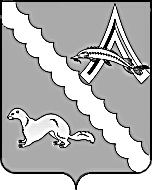 АДМИНИСТРАЦИЯ АЛЕКСАНДРОВСКОГО РАЙОНАТОМСКОЙ ОБЛАСТИПОСТАНОВЛЕНИЕО признании утратившими силу постановлений Администрации Александровского район Томской областиРуководствуясь Федеральным законом от 26.07.2019 № 199 –ФЗ «О внесении изменений в Бюджетный кодекс Российской Федерации в части совершенствования государственного (муниципального) финансового контроля и внутреннего финансового аудита»,  ПОСТАНОВЛЯЮ:Признать утратившими силу постановления Администрации Александровского района Томской области:от 28.09.2016 № 1004 «Об утверждении Порядка осуществления внутреннего финансового контроля и внутреннего финансового аудита»;от 18.06.2019 № 636 «Об утверждении Стандартов осуществления внутреннего муниципального финансового контроля».Настоящее постановление вступает в даты его подписания.Контроль исполнения настоящего постановления возложить на первого заместителя Главы района Панова С.Ф. Глава Александровского района                                                                       В.П. МумберБобрешева Л.Н.Рассылка:Отдел экономики Администрации Александровского района;Отдел образования Администрации Александровского района;Отдел культуры, спорта и молодежной политики Администрации Александровского районаФинансовый отдел Администрации Александровского района01.04.2020№ 354       с. Александровскоес. Александровское